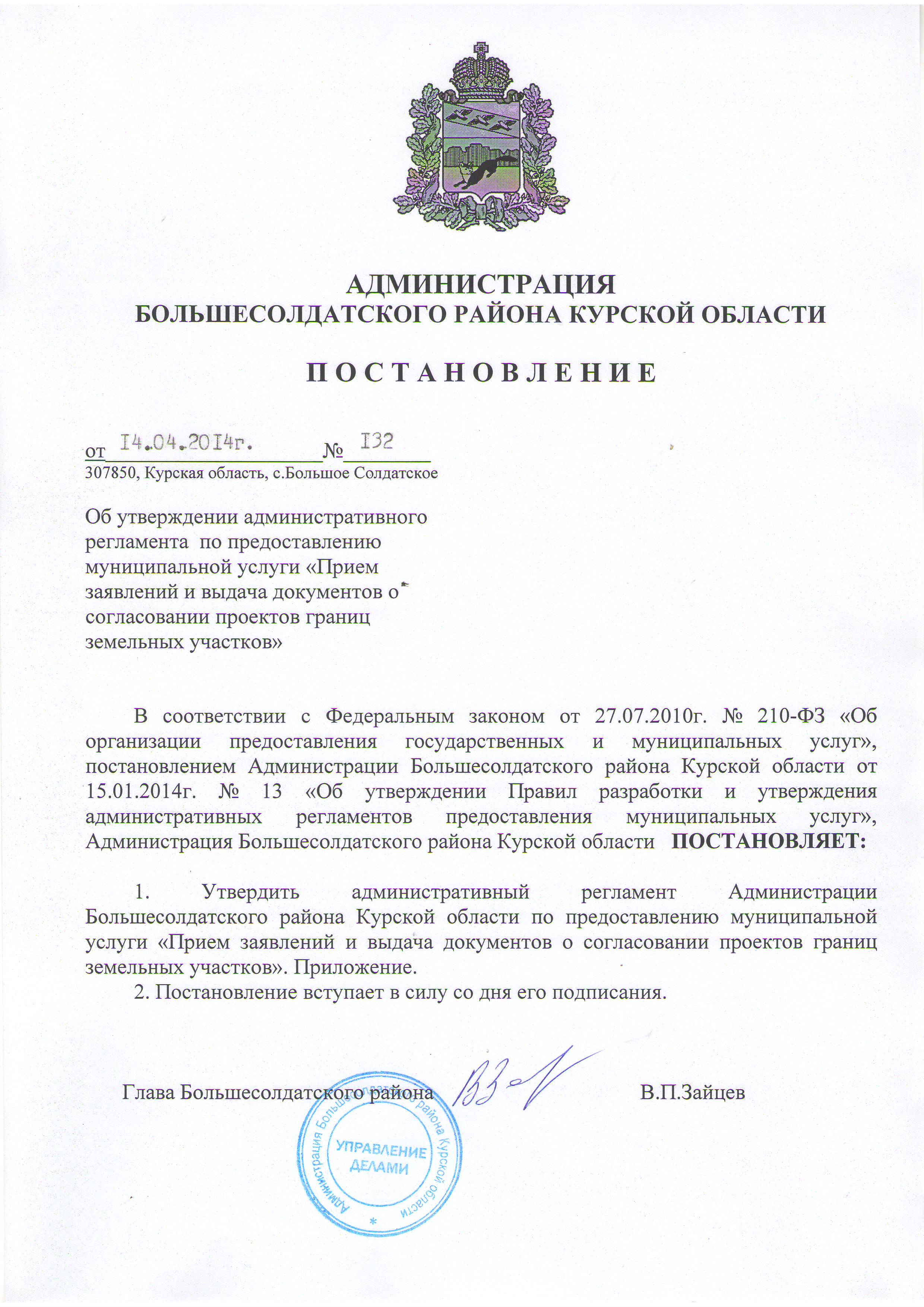 Утвержден постановлением Администрации Большесолдатского района Курской областиот 14.04.2014г. № 132АДМИНИСТРАТИВНЫЙ РЕГЛАМЕНТАдминистрации Большесолдатского района Курской области по предоставлению муниципальной услуги «Прием заявлений и выдача документов о согласовании проектов границ земельных участков»I. ОБЩИЕ ПОЛОЖЕНИЯ1.1. Предмет регулирования Административного регламентаАдминистративный регламент по предоставлению муниципальной услуги «Прием заявлений и выдача документов о согласовании проектов границ земельных участков» (далее – Административный регламент),  определяет стандарт предоставления муниципальной услуги, состав, последовательность и сроки выполнения административных процедур (действий), формы контроля за исполнением административного регламента; досудебный (внесудебный) порядок обжалования решений и действий должностных лиц, предоставляющих муниципальную услугу.Предметом регулирования настоящего административного регламента являются отношения, возникающие в связи с предоставлением муниципальной услуги.1.2. Круг заявителейЗаявителями на предоставление муниципальной услуги являются физические или юридические лица либо их уполномоченные представители, обратившиеся в Администрацию Большесолдатского района с запросом о предоставлении муниципальной услуги.1.3. Требования к порядку информирования о предоставлении муниципальной услуги1.3.1. Информация о месте нахождения и графике работы органа местного самоуправления предоставляющего муниципальную услугу, а также многофункционального центра предоставления государственных и муниципальных услуг.Администрация Большесолдатского района Курской области: 307850, Большесолдатский район, с.Большое Солдатское, ул.Мира, 1,  каб.19.  График работы:ежедневно - с 9.00 до 18.00 часов (в предпраздничные дни до 17.00 ч.), кроме выходных и нерабочих дней, перерыв - с 13.00 ч. до 14.00 ч.Выходные дни – суббота, воскресенье.Прием заявлений осуществляется:с понедельника по пятницу с 09.00 ч. до 16.00 ч.Выдача результатов предоставления муниципальной услуги производится:с понедельника по пятницу с 09.00 ч. до 16.00 ч.Телефон для справок: 8 (47136) 2-15-07; Телефон для направления обращений факсимильной связью:8 (47136) 2-11-83.Адрес электронной почты: admbs@kursknet.ruПрием заявлений и выдача результатов предоставления муниципальной услуги осуществляться также через  филиал областного бюджетного учреждения Курской области «Многофункциональный центр по предоставлению государственных и муниципальных услуг» (далее  - филиал ОБУ «МФЦ»). 1.3.2. Адреса официальных сайтов в сети «Интернет», содержащих информацию о предоставлении муниципальной услуги.Информация об ответственных и порядке предоставления муниципальной услуги, перечне документов, необходимых для ее получения, размещается:- на официальном сайте Администрации Большесолдатского района (http//bol.rkursk.ru)- в региональной информационной системе «Портал государственных и муниципальных услуг (функций) Курской области» (http://pgu.rkursk.ru);- в федеральной государственной информационной системе «Единый портал государственных и муниципальных услуг (функций)» (http://gosuslugi.ru).1.3.3. Указанная информация может быть получена в форме:- индивидуального консультирования лично;- индивидуального консультирования по почте;- индивидуального консультирования по телефону;- публичного письменного консультирования;- публичного устного консультирования.1.3.4. Основными, общими требованиями к информированию заявителей являются:- достоверность представляемой информации;- четкость в изложении информации;- полнота информирования;- удобство и доступность получения информации;- оперативность представления информации.1.3.5. Индивидуальное консультирование лично.Индивидуальное устное консультирование не должно превышать 10 минут. В случае если ответ требует дополнительной подготовки, должностное лицо, осуществляющее индивидуальное устное консультирование, должно предложить заявителю обратиться за необходимой информацией в письменном виде, либо назначить другое удобное для заявителя время для устного консультирования.1.3.6. Индивидуальное консультирование по почте (по электронной почте).При индивидуальном консультировании по почте ответ на обращение направляется почтой в адрес заявителя в срок не более 15 календарных дней.При индивидуальном консультировании, в случае обращения по электронной почте, ответ на обращение направляется на электронный адрес заявителя в срок не более 15 календарных дней.Датой получения обращения является дата регистрации входящего обращения.1.3.7. Индивидуальное консультирование по телефону.Ответ на телефонный звонок должен начинаться с информации о наименовании органа, в который позвонил заявитель, фамилии, имени, отчестве (при наличии) и должности сотрудника, осуществляющего индивидуальное консультирование по телефону.Время разговора не должно превышать 10 минут.В том случае, если сотрудник, осуществляющий консультирование по телефону, не может ответить на вопрос по содержанию, связанному с предоставлением муниципальной услуги, он обязан проинформировать заявителя об организациях, либо структурных подразделениях, которые располагают необходимыми сведениями.1.3.8. Публичное устное консультирование.Публичное устное консультирование осуществляется уполномоченным сотрудником с привлечением средств массовой информации: радио, телевидения.1.3.9. Публичное письменное консультирование.Публичное письменное консультирование осуществляется путем размещения информационных материалов на стендах в местах предоставления муниципальной услуги, публикации информационных материалов в печатных средствах массовой информации.1.3.10. Сотрудники органа,  предоставляющего муниципальную услугу, при ответе на обращения заявителей должны корректно и внимательно относиться к заявителю, не унижая его чести и достоинства.Во время разговора необходимо произносить слова четко, избегать одновременных разговоров с окружающими людьми и не прерывать разговор по причине поступления звонка на другой аппарат. В конце консультирования сотрудник, осуществляющий консультирование, должен кратко подвести итоги и перечислить меры, которые надо принять (кто именно, когда и что должен сделать);- ответы на письменные обращения даются в простой, четкой и понятной форме в письменном виде и должны содержать:ответы на поставленные вопросы;должность, фамилию и инициалы лица, подписавшего ответ;фамилию и инициалы исполнителя;наименование структурного подразделения-исполнителя;номер телефона исполнителя;- сотрудник не вправе осуществлять консультирование заявителей, выходящее за рамки информирования о стандартных процедурах и условиях предоставления муниципальной услуги и влияющее прямо или косвенно на индивидуальные решения заявителей.1.3.12. На стендах в местах предоставления муниципальной услуги размещаются следующие информационные материалы:- исчерпывающая информация о порядке предоставления муниципальной услуги (в текстовом виде и в виде блок-схем, наглядно отображающих алгоритм прохождения административной процедуры);- текст административного регламента;- схема размещения должностных лиц и режим приема ими заявителей, номера кабинетов, в которых предоставляется муниципальная услуга, фамилии, имена, отчества (при наличии) и должности соответствующих сотрудников (должностных лиц);- выдержки из нормативных правовых актов по наиболее часто задаваемым вопросам;- требования к письменному запросу о предоставлении консультации, образец запроса о предоставлении консультации;- перечень документов, представляемых получателями муниципальной услуги, и требования, предъявляемые к этим документам;- формы документов для заполнения, образцы заполнения документов;- перечень оснований для отказа в предоставлении муниципальной услуги;- порядок досудебного обжалования решения, действий или бездействия должностных лиц, предоставляющих муниципальную услугу.Тексты материалов печатаются удобным для чтения шрифтом (размером не меньше 14), без исправлений, наиболее важные места выделяются полужирным шрифтом.1.3.13. В информационно-телекоммуникационной сети «Интернет» на официальном сайте Администрации Большесолдатского района Курской области, в региональной информационной системе «Портал государственных и муниципальных услуг (функций) Курской области» и в федеральной государственной информационной системе «Единый портал государственных и муниципальных услуг (функций)» размещаются следующие информационные материалы:- полное наименование и почтовый адрес Администрации Большесолдатского района Курской области;- справочные телефоны, по которым можно получить консультацию по порядку предоставления муниципальной услуги;- адрес электронной почты;- текст административного регламента;- информационные материалы (полная версия), содержащиеся на стендах в местах предоставления муниципальной услуги.II. СТАНДАРТ ПРЕДОСТАВЛЕНИЯ МУНИЦИПАЛЬНОЙ УСЛУГИ2.1. Наименование муниципальной услуги         Прием заявлений и выдача документов о согласовании проектов границ земельных участков.2.2. Наименование органа местного самоуправления, предоставляющего муниципальную услугу2.2.1. Муниципальная услуга предоставляется Администрацией Большесолдатского района Курской области (далее по тексту - Администрация).Непосредственное предоставление муниципальной услуги осуществляется должностными лицами Управления экономического развития, земельных и имущественных отношений Администрации Большесолдатского района Курской области (далее - Управление): начальником Управления, специалистом  Управления. Для получения сведений, необходимых для предоставления муниципальной услуги  осуществляется информационное взаимодействие с управлением Федеральной Службы Государственной Регистрации Кадастра и Картографии Курской области.2.2.2. Запрещается требовать от заявителя осуществления действий, в том числе согласований, необходимых для получения муниципальной услуги и связанных с обращением в иные муниципальные органы и организации, за исключением получения услуг, включенных в перечень услуг, которые являются необходимыми и обязательными для предоставления муниципальных услуг.2.3 Описание результатов предоставления муниципальной услуги 2.3.1. Результатом предоставления муниципальной услуги является: 		- утверждение схемы расположения земельного участка на кадастровом плане территории Большесолдатского района Курской области;          -  мотивированный отказ в предоставления муниципальной услуги, подписанного Главой Большесолдатского района.2.4. Срок предоставления муниципальной услуги Срок предоставления муниципальной услуги не должен превышать 30  календарных дней. Срок приостановления муниципальной услуги не предусмотрен.Срок выдачи (направление) документов являющихся результатом предоставления муниципальной услуги не должен превышать 3 календарных дней.2.5. Перечень нормативных правовых актов, регулирующих предоставление муниципальной услугиПредоставление государственной услуги осуществляется в соответствии со следующими нормативными правовыми актами:- Конституцией Российской Федерации от 12.12.1993 («Российская газета» от 25.12.1993 № 237),- Земельный кодекс Российской Федерации от 25.10.2001 № 136-ФЗ ("Собрании законодательства РФ" от 29.10.2001 № 44, ст. 4147, в "Российской газете" от 30.10.2001 № 211-212);- Федеральным законом от 25.10.2001 № 137-ФЗ «О ведении в действие Земельного кодекса Российской Федерации» (Российская газета, 30.10.2001);- Градостроительным кодексом Российской Федерации (Российская газета, 30.12.2004);- Федеральным законом от 29.12.2004 № 191-ФЗ «О введении в действие Градостроительного кодекса Российской Федерации" (Российская газета, 30.12.2004);- Федеральным законом от 06.10.2003 № 131-ФЗ «Об общих принципах организации местного самоуправления в Российской Федерации» («Собрание законодательства РФ» от 06.10.2003 № 40, ст. 3822;  «Российская газета» от 08.10.2003 № 202; «Парламентская газета» от 08.10.2003 № 186);- Федеральным законом от 27.07.2010 № 210-ФЗ «Об организации предоставления государственных и муниципальных услуг» («Собрание законодательства РФ» от 02.08.2010 № 31, ст. 4179;  "Российская газета" от 30.07.2010 № 168);- Постановлением Правительства Российской Федерации от 16 мая 2011 г. №373 «О разработке и утверждении административных регламентов исполнения государственных функций и административных регламентов предоставления государственных услуг» ("Собрание законодательства РФ", 30.05.2011, N 22.)- Постановление Правительства Российской Федерации от 16 августа 2012 г. №840 «О порядке подачи и рассмотрения жалоб на решения и действия (бездействия) Федеральных органов исполнительной власти и их должностных лиц, Федеральных государственных служащих, должностных лиц государственных внебюджетных фондов Российской Федерации» ("Российская газета", N 192, 22.08.2012);- Законом Курской области от 06.10.2006 № 65-ЗКО «О регулировании некоторых вопросов в сфере земельных отношений в Курской области» («Курская правда» от 19.10.2006 № 157); - Постановлением Администрации Большесолдатского района Курской области от 11.02.2011 г. №56 "Об утверждении Порядка разработки и утверждения административных регламентов предоставления муниципальных услуг в Большесолдатском районе Курской области".2.6. Исчерпывающий перечень документов, необходимых в соответствии с нормативными правовыми актами для предоставления муниципальной услуги и услуг, которые являются необходимыми и обязательными для предоставления муниципальной услуги2.6.1. Для получения муниципальной услуги заявитель обращается в Администрацию Большесолдатского района с заявлением по форме, согласно приложению №1 к настоящему административному регламенту о предоставлении муниципальной услуги с приложением необходимых документов.Заявление о предоставлении муниципальной услуги может быть подано через многофункциональный центр в соответствии с соглашением о взаимодействии между многофункциональным центром и Администрацией Большесолдатского района. Документы предоставляются в двух экземплярах, один из которых является оригиналом и возвращается заявителю после завершения приема и регистрации заявления.2.6.2. К указанному заявлению прилагаются следующие документы:1) копия паспорта заявителя, либо представителя заявителя;2) копия документа, удостоверяющего полномочия представителя заявителя, если с заявлением обращается представитель заявителя;3) учредительные документы (перечислить все документы для юридического лица);4) правоустанавливающие документы на здание, строение, сооружение, находящиеся на земельном участке (если документы (их копии или сведения, содержащиеся в них) отсутствуют в Едином государственном реестре прав на недвижимое имущество и сделок с ним);5) правоустанавливающие документы на земельный участок (если документы (их копии или сведения, содержащиеся в них) отсутствуют в Едином государственном реестре прав на недвижимое имущество и сделок с ним);6) два экземпляра схемы расположения земельного участка (земельных участков) на кадастровом плане или кадастровой карте соответствующей территории в пределах границ муниципального образования «Большесолдатский район», выполненных в соответствии с приложением №2, на бумаге формата А4 (документ изготавливается лицензированными коммерческими организациями);7) два экземпляра схемы расположения земельного участка (земельных участков) на топографической основе М 1:500 на территории муниципального образования «Большесолдатский район», выполненных в соответствии с приложением №3, на бумаге формата А4. При больших размерах земельного участка (невозможности отобразить его в масштабе на бумаге формата А4) схема расположения земельного участка (земельных участков) может быть выполнена на бумаге формата А3 или в М 1: 1000 или М 1:2000 (документ изготавливается лицензированными коммерческими организациями);8) технический паспорт на имеющиеся объекты капитального строительства в границах земельного участка;9) исполнительная геодезическая съемка земельного участка в масштабе 1:500 (документ не является обязательным и может быть представлен заявителем по собственной инициативе. Документ изготавливается лицензированными коммерческими организациями).2.7.  Исчерпывающий перечень документов, необходимых в соответствии с нормативными правовыми актами для предоставления муниципальной услуги, находящихся в распоряжении государственных органов, органов местного самоуправления и иных органов, участвующих в предоставлении муниципальной услуги2.7.1. Для предоставления муниципальной услуги в рамках межведомственного информационного взаимодействия запрашиваются документы, находящиеся в распоряжении государственных органов, органов местного самоуправления:1) Выписка из Единого государственного реестра прав на недвижимое имущество и сделок с ним на земельный участок;2) Выписка из Единого государственного реестра прав на недвижимое имущество и сделок с ним на здание, строение, сооружение, находящееся на земельном участке;3) копия решения об утверждении проекта межевания территории (подлежит предоставлению при формировании земельного участка под многоквартирные жилые дома и для строительства линейных объектов);4) кадастровая выписка о земельном участке;Заявитель вправе представить указанные документы самостоятельно. Непредставление заявителем указанных документов не является основанием для отказа в предоставлении муниципальной услуги. 2.8. Указание на запрет требовать от заявителя Администрация Большесолдатского района не вправе требовать от заявителя:- представления документов и информации или осуществление действий, представление или осуществление которых не предусмотрено нормативными правовыми актами, регулирующими отношения, возникающие в связи с предоставлением муниципальной услуги; - представления документов и информации, которые в соответствии с нормативными правовыми актами Российской Федерации, нормативными правовыми актами Курской области и муниципальными правовыми актами находятся в распоряжении государственных органов, предоставляющих муниципальную услугу, иных государственных органов, органов местного самоуправления и (или) подведомственных государственным органам и органам местного самоуправления организаций, участвующих в предоставлении муниципальной услуги, за исключением документов, указанных в части 6 статьи 7 Федерального закона от 27 июля . № 210-ФЗ «Об организации предоставления государственных и муниципальных услуг».2.9. Исчерпывающий перечень оснований для отказа в приеме документов, необходимых для предоставления муниципальной услугиПеречень оснований для отказа в приеме документов, необходимых для предоставления муниципальной услуги:- заявление подписано неуполномоченным лицом;- непредставление оригиналов документов, предусмотренных пунктом 2.6 настоящего Административного регламента, для сличения, если представленные копии не заверены нотариально;- в заявлении и прилагаемых к заявлению документах имеются неоговоренные исправления, серьезные повреждения, не позволяющие однозначно истолковать их содержание, подчистки либо приписки, зачеркнутые слова.2.10. Исчерпывающий перечень оснований для приостановленияили отказа в предоставлении муниципальной услуги2.10.1. Основания для приостановления предоставления муниципальной услуги отсутствуют.2.10.2.  Основаниями для отказа в предоставлении муниципальной услуги  являются:- непредставление документов, предусмотренных пунктом 2.6. настоящего административного регламента.- обращение лица, полномочия которого по подписанию и подаче заявления не подтверждены доверенностью (при обращении уполномоченного представителя заявителя);- образование земельного участка приводит к невозможности разрешенного использования расположенных на таком земельном участке объектов недвижимости (в том числе, отсутствие подъезда, подхода к формируемому земельному участку с земель общего пользования);- расположение объектов капитального строительства, не принадлежащих заявителю, на земельном участке, схема которого изготавливается и утверждается;- пересечение границами формируемого земельного участка границ муниципального образования "Большесолдатский район", кадастровых кварталов и границ территориальных зон в соответствии с правилами землепользования и застройки муниципального образования "Большесолдатский район";- образование земельного участка приводит к невозможности размещения объектов недвижимости. 2.11. Перечень услуг, которые являются необходимыми и обязательными для предоставления муниципальной услуги, в том числе сведения о документе (документах), выдаваемом (выдаваемых) организациями, участвующими в предоставлении муниципальной услуги      Перечень услуг, которые являются необходимыми и обязательными для предоставления муниципальной услуги, в том числе сведения о документе (документах), выдаваемом (выдаваемых) организациями, участвующими в предоставлении муниципальной услуги отсутствуют.2.12. Порядок, размер и основания взимания государственной пошлины или иной платы, взимаемой за предоставление муниципальной услуги Муниципальная услуга предоставляется бесплатно.2.13. Порядок, размер и основания взимания платы за предоставление услуг, которые являются необходимыми и обязательными для предоставления муниципальной услугиПредоставление услуг, которые являются необходимыми и обязательными для предоставления муниципальной услуги, осуществляется по тарифам, установленным коммерческими организациями.2.14.  Максимальный срок ожидания в очереди при подаче запроса о предоставлении муниципальной услуги и при получении результата предоставления услуги  Максимальный срок ожидания в очереди при подаче заявления о предоставлении муниципальной услуги и при получении результата предоставляемой услуги составляет  15 минут.2.15. Срок и порядок регистрации запроса заявителя о предоставлении муниципальной услуги 2.15.1. В случае представления заявления и документов, необходимых для предоставления муниципальной услуги, заявителем лично, заявление регистрируется в день представления заявления и документов, необходимых для предоставления муниципальной услуги, в журнале регистрации входящей корреспонденции.Время регистрации заявления о предоставлении муниципальной услуги не должно превышать 10 минут. 2.15.2. Запрос заявителя о предоставлении муниципальной услуги, направленный почтовым отправлением, по электронной почте подлежит обязательной регистрации в порядке общего делопроизводства в срок не позднее 1 рабочего дня, следующего за днем получения обращения заявителя.2.15.3. В случае направления заявления и документов, необходимых для предоставления муниципальной услуги, через филиал ОБУ «МФЦ», заявление регистрируется в журнале регистрации входящей корреспонденции соответствующей датой получения от филиала ОБУ «МФЦ».2.16. Требования к помещениям, в которых  предоставляется муниципальная  услуга2.16.1. Требования к местам предоставления услуги.Помещение, в котором осуществляется предоставление муниципальной услуги, должно обеспечивать:- комфортное расположение  заявителя и должностного лица уполномоченного подразделения;- возможность и удобство оформления заявителем необходимых документов;- телефонную связь;- возможность копирования документов;- доступ к основным нормативным правовым актам, регламентирующим полномочия и сферу Управления экономического развития, земельных и имущественных отношений Администрации Большесолдатского района Курской области;- доступ к нормативным  правовым актам, регулирующим исполнение муниципальной  услуги;- наличие письменных принадлежностей и бумаги формата А4.Рабочие места должностных лиц, предоставляющих муниципальную услугу, оборудуются компьютерами и оргтехникой, позволяющими своевременно и в полном объеме получать справочную информацию по вопросам предоставления муниципальной услуги и организовать предоставление муниципальной услуги в полном объеме.2.16.2. Требования к местам ожидания приема заявителей.Места ожидания в очереди на консультацию или получение результатов муниципальной услуги должны быть оборудованы стульями, кресельными секциями или скамьями (банкетками). Количество мест ожидания определяется исходя из фактической нагрузки и возможностей для их размещения в здании, но не может составлять менее 3 мест.2.16.3. Требования к размещению и оформлению визуальной, текстовой и мультимедийной информации.Информация о порядке предоставления муниципальной услуги размещается на информационном стенде Администрации в месте, доступном для просмотра (в том числе при большом количестве посетителей). Информация размещается в удобной для восприятия форме.2.17. Показатели доступности и качества муниципальной услуги2.17.1. Показателями доступности и качества муниципальной услуги являются:информированность заявителей о месте нахождения и графике работы Администрации, порядке предоставления муниципальной услуги: на официальных сайтах в сети «Интернет», в средствах массовой информации, на информационных стендах в местах ожидания предоставления муниципальной услуги в Администрации;своевременность приема заявлений о предоставлении муниципальной услуги в Администрации;своевременность рассмотрения документов, представленных заявителем;своевременность принятия должностными лицами Администрации решения о предоставлении муниципальной услуги или об отказе в предоставлении муниципальной услуги;возможность подачи и рассмотрения обращений по вопросу предоставления муниципальной услуги в электронной форме;отсутствие обоснованных жалоб на нарушение положений настоящего  регламента.2.17.2. Взаимодействие заявителя  с должностными лицами Администрации при предоставлении муниципальной услуги:при подаче документов, необходимых для предоставления муниципальной услуги;при получении результатов предоставления муниципальной услуги.Продолжительность взаимодействия заявителя с должностными лицами при предоставлении муниципальной услуги при подаче документов и  при получении результатов предоставления муниципальной услуги составляет не более 30 минут.2.17.3. Возможность получения услуги в МФЦ.Предоставление муниципальной услуги также осуществляется через филиал областного бюджетного учреждения Курской области «Многофункциональный центр по предоставлению государственных и муниципальных услуг».2.17.4. Возможность получения информации о ходе предоставления услуги, в том числе с использованием информационно-телекоммуникационных технологий.Заявитель может получить информацию о ходе предоставления муниципальной услуги лично, по телефону или на официальном сайте федеральной государственной информационной системы «Единый портал государственных и муниципальных услуг (функций)», если услуга предоставляется в электронной форме.2.18. Иные требования, в том числе учитывающие особенности предоставления муниципальных услуг в многофункциональных центрах предоставления государственных и муниципальных услуг и особенности предоставления муниципальных услуг в электронной форме2.18.1. Особенности предоставления муниципальной услуги в ОБУ «МФЦ». Предоставление муниципальной услуги в многофункциональном центре осуществляется в соответствии с Федеральным законом от 27 июля 2010 года № 210-ФЗ «Об организации предоставления государственных и муниципальных услуг» по принципу «одного окна». Предоставление муниципальной услуги осуществляется после однократного обращения заявителя с соответствующим запросом в многофункциональный центр по предоставлению государственных и муниципальных услуг. Взаимодействие многофункционального  центра с  Управлением осуществляется без участия заявителя в соответствии с нормативными правовыми актами и соглашением о взаимодействии. Для предоставления муниципальной услуги в многофункциональном центре от заявителя требуется только подать заявление с комплектом соответствующих документов и получить результат в установленные настоящим административным регламентом сроки. 2.18.2. Особенности предоставления муниципальной услуги в электронной формеВ электронной форме муниципальная услуга предоставляется с использованием федеральной государственной информационной системы «Единый портал государственных и муниципальных услуг (функций)» (далее – Единый портал).Получить муниципальную услугу в электронной форме на Едином портале могут лишь зарегистрированные пользователи. Пройти процедуру регистрации можно на Едином портале в личном кабинете.Для получения муниципальной услуги в электронном виде необходимо заполнить заявление о предоставлении муниципальной услуги «Прием заявлений и выдача документов о согласовании проектов границ земельных участков».Данные, указанные заявителем при регистрации на Едином портале автоматически заполняют соответствующие поля заявления, необходимо заполнить лишь  недостающую информацию и отправить заявление. Заявление в электронном виде поступит в Управление.Уточнить текущее состояние заявления можно в разделе «Мои заявки».Результатом предоставления государственной услуги в электронной форме будет являться поступление  сообщения о принятии  решения по заявлению, которое поступит в Личный кабинет в раздел «Мои заявки».Подача заявления на предоставление муниципальной услуги в электронном виде осуществляется с применением простой электронной подписи.Для подписания  документов допускается использование усиленной квалифицированной электронной подписи, размещенной, в том числе на универсальной электронной карте.В случае если федеральными законами и изданными в соответствии с ними нормативными правовыми актами, устанавливающими порядок предоставления определенной муниципальной услуги, предусмотрено предоставление нотариально заверенных копий документов, соответствие электронного образца копии документа его оригиналу должно быть засвидетельствовано усиленной квалифицированной электронной подписью нотариуса.III. СОСТАВ, ПОСЛЕДОВАТЕЛЬНОСТЬ И СРОКИ ВЫПОЛНЕНИЯ АДМИНИСТРАТИВНЫХ ПРОЦЕДУР, ТРЕБОВАНИЯ К ПОРЯДКУ ИХ ВЫПОЛНЕНИЯ, В ТОМ ЧИСЛЕ ОСОБЕННОСТИ ВЫПОЛНЕНИЯ АДМИНИСТРАТИВНЫХ ПРОЦЕДУР В ЭЛЕКТРОННОЙ ФОРМЕ3.1. Последовательность административных действий (процедур)3.1.1. Исчерпывающий перечень административных процедур:- прием и регистрация заявления о предоставлении муниципальной услуги и документов, необходимых для предоставления муниципальной услуги;- формирование и направление межведомственных запросов в органы (организации), участвующие в предоставлении муниципальной услуги.- рассмотрение представленных документов;- подготовка проекта документа, являющегося результатом предоставления муниципальной услуги; - выдача (направление) заявителю результата предоставления муниципальной услуги.3.1.2. Последовательность административных процедур предоставления муниципальной услуги представлена в блок-схеме (приложение № 4 к настоящему административному регламенту).3.2. Прием и регистрация заявления о предоставлении муниципальной услуги и документовОснованием для начала данной административной процедуры является подача заявителем заявления о предоставлении ему муниципальной услуги с документами, указанными в пункте 2.6.2. настоящего Административного регламента.Заявление о предоставлении муниципальной услуги и документы, указанные в пункте 2.6. административного регламента, могут быть направлены в Управление или ОБУ «МФЦ» в электронной форме, в том числе с использованием федеральной государственной информационной системы «Единый портал государственных и муниципальных услуг (функций)».При получении заявления Управление или ОБУ «МФЦ» по месту жительства заявителя проверяет:1) правильность оформления заявления.В случае неправильного оформления заявления о предоставлении муниципальной услуги, специалистом оказывается помощь заявителю в оформлении нового заявления;2) Сверяет подлинники и копии документов, верность которых не засвидетельствована в установленном законом порядке, если документы представлены заявителем лично;При наличии в представленных документах оснований для отказа в приеме документов, указанных в пункте 2.8. настоящего административного регламента, уведомляет заявителя о наличии препятствий для предоставления муниципальной услуги, объясняет ему содержание выявленных недостатков в представленных документах, предлагает принять меры по их устранению. При желании заявителя устранить недостатки и препятствия, прервав процедуру подачи документов для предоставления муниципальной услуги, возвращает ему заявление и представленные им документы.Если при установлении фактов наличия в представленных документах оснований для отказа в приеме документов, содержащихся в пункте 2.8. настоящего административного регламента, заявитель настаивает на приеме заявления и документов для предоставления муниципальной услуги, специалист, ответственный за прием документов и оформление личного дела заявителя, принимает от него заявление вместе с представленными документами, указывает в заявлении выявленные недостатки или факт отсутствия необходимых документов;3) заполняет расписку о приеме (регистрации) заявления заявителя;4) вносит запись о приеме заявления в журнал регистрации заявлений.Максимально допустимый срок осуществления административной процедуры, связанной с приемом заявления о предоставлении государственной услуги, составляет 10 минут с момента обращения заявителя.Результатом исполнения данной административной процедуры является:- прием документов и внесение записи в журнал входящей корреспонденции;-  отказ в приеме документов.Фиксацией результата является регистрация заявления в журнале регистрации заявлений.3.3. Формирование и направление межведомственных запросов в органы (организации), участвующие в предоставлении муниципальных услугОснованием начала административной процедуры является непредставление заявителем самостоятельно документов, указанных в пункте 2.7. настоящего Регламента.	Должностное лицо Управления или ОБУ «МФЦ» в течение трех рабочих дней с момента получения заявления с пакетом необходимых документов, формирует и направляет запросы в государственные органы, организации,  участвующие в предоставлении муниципальной услуги.	Направление межведомственного запроса осуществляется следующими способами:	- почтовым отправлением;	- курьером, под расписку;	- с использованием единой системы межведомственного электронного взаимодействия;	- иными способами, не противоречащими законодательству. 	Управление, предоставляющее услугу, определяет способ направления запроса и осуществляет его направление.	При направлении запроса с использованием единой системы межведомственного электронного взаимодействия запрос формируется в электронном виде и подписывается электронной подписью уполномоченного должностного лица.	При направлении запроса почтовым отправлением или курьером, запрос оформляется в виде документа на бумажном носителе, подписывается собственноручной подписью уполномоченного должностного лица и заверяется печатью (штампом) органа (организации), оказывающей услугу, в соответствии с правилами делопроизводства и документооборота.	 Срок подготовки и направления ответа на запрос не может превышать 5 рабочих дней с момента поступления требования к органу (организации), предоставляющему документ и (или) информацию.	Максимально допустимый срок осуществления административной процедуры, связанной с запросом документов, составляет 5 рабочих дней с момента регистрации заявления в Управлении или Многофункциональном центре.	Ответ на запрос регистрируется в установленном порядке.	При получении ответа на запрос, должностное лицо Управления, приобщает полученный ответ к документам, представленным заявителем.	Результат административной процедуры – получение ответа на межведомственный запрос Управления. Способ фиксации результата – регистрация ответа на межведомственный запрос в журнале учета входящей корреспонденции. 3.4. Рассмотрение представленных документов3.4.1. Основанием для начала процедуры рассмотрения документов, представленных заявителем, является их получение зарегистрированного заявления с полным пакетом документов специалистом Управления, ответственным за подготовку результата предоставления муниципальной услуги (далее по тексту – специалист Управления).3.4.2. Специалист Управления устанавливает принадлежность заявителя к категории граждан, имеющих право на получение муниципальной услуги, проверяет наличие всех необходимых документов и правильность их оформления в соответствии с пунктом 2.6 настоящего Регламента, устанавливает наличие или отсутствие оснований для отказа в предоставлении муниципальной услуги, перечисленных в пункте 2.10.2  настоящего Административного регламента.3.4.3. Максимальный срок выполнения указанных административных процедур составляет 10 рабочих дней.3.4.4. Результат административной процедуры - выводы о соответствии предоставленных документов на оказание муниципальной услуги или об отказе в предоставлении муниципальной услуги.3.4.5.  Результат административной процедуры не фиксируется.3.5. Подготовка проекта документа, являющегося результатом предоставления муниципальной услуги, и его подписание3.5.1. Основанием для начала административной процедуры являются выводы специалиста Управления по итогам экспертизы.На основании выводов принимается решение о предоставлении муниципальной услуги и готовится проект постановления Администрации Большесолдатского района Курской области об утверждение схемы расположения земельного участка на кадастровом плане территории Большесолдатского района. Если в предоставлении муниципальной услуги отказывается, то готовится уведомление с указанием оснований отказа в предоставлении муниципальной услуги. 3.5.2. Подготовленный специалистом Управления проект документа, являющегося результатом предоставления муниципальной услуги, согласовывается с начальником Управления, юристом Администрации Большесолдатского района Курской области.3.5.3. Максимальный срок выполнения указанной административной процедуры составляет 3 рабочих дня.3.5.4. После согласования проекта должностными лицами, перечисленными в пункте 3.5.2 настоящего Регламента, он передается на подпись Главе Большесолдатского района.3.5.5. Максимальный срок выполнения указанной административной процедуры составляет 3 рабочих дня.3.5.6.  Результат административной процедуры: - подготовка постановления Администрации Большесолдатского района Курской области об утверждении схемы расположения земельного участка на кадастровом плане территории Большесолдатского района Курской области;- в случае отказа в предоставлении муниципальной услуги - уведомление об отказе.3.5.8. Постановление Администрации Большесолдатского района Курской области об утверждении схемы расположения земельного участка на кадастровом плане территории Большесолдатского района Курской области или уведомление об отказе регистрируется в регистрационном журнале делопроизводства Администрации Большесолдатского района.3.6. Выдача (направление) заявителю результата предоставления муниципальной услуги3.6.1. Основанием для начала административной процедуры является подписанное Главой Большесолдатского района постановление Администрации Большесолдатского района Курской области об утверждении схемы расположения земельного участка на кадастровом плане территории Большесолдатского района Курской области либо уведомления об отказе в предоставлении муниципальной услуги.3.6.2. Специалист Управления по телефону (почтой) и посредствам федеральной государственной информационной системы «Единый портал государственных и муниципальных услуг (функций)» приглашает его в Администрацию для получения результата предоставления муниципальной услуги.3.6.3. При направлении результата предоставления муниципальной услуги почтой, специалист Управления Администрации вносит в журнал регистрации заявлений и решений Администрации запись о дате принятия решения о предоставлении (отказе в предоставлении) муниципальной услуги и дате направления.В случае если решение о предоставлении (отказе в предоставлении) муниципальной услуги выдается заявителю на руки, запись о дате получения решения в журнал регистрации заявлений и решений Администрации осуществляет специалист Администрации, ответственный за прием и регистрацию документов.3.6.5. Максимальный срок выполнения указанной административной процедуры составляет три рабочих дня. 3.6.6. Результатом административной процедуры  является выдача (направление) постановления Администрации Большесолдатского района об утверждении схемы расположения земельного участка на кадастровом плане территории Большесолдатского района Курской области или уведомление об отказе в предоставлении муниципальной услуги. 3.6.7. Способ фиксации результата - запись в журнале регистрации заявлений и решений Администрации.IV. ПОРЯДОК И ФОРМЫ КОНТРОЛЯ ЗА ПРЕДОСТАВЛЕНИЕМ МУНИЦИПАЛЬНОЙ УСЛУГИ4.1. Порядок осуществления текущего контроля за соблюдением и исполнением ответственными должностными лицами положений Административного регламента и иных нормативных правовых актов, устанавливающих требования к исполнению муниципальной услуги, а также принятием ими решенийТекущий контроль за соблюдением и исполнением ответственными должностными лицами положений Административного регламента, а также принятием ими решений осуществляется путем проведения проверок заместителем Главы Администрации Большесолдатского района курирующего деятельность Управления экономического развития, земельных и имущественных отношений Администрации Большесолдатского района.Проверки проводятся с целью выявления и устранения нарушений прав заявителей и привлечения виновных лиц к ответственности. Результаты проверок отражаются актом.Периодичность осуществления текущего контроля устанавливается по мере необходимости.4.2. Порядок и периодичность осуществления плановых и внеплановых проверок качества исполнения муниципальной услуги, в том числе порядок и формы контроля за полнотой и качеством предоставления муниципальной услугиКонтроль за полнотой и качеством предоставления Администрацией муниципальной услуги включает в себя проведение плановых и внеплановых проверок, выявление и устранение нарушений прав заявителей, рассмотрение, принятие решений и подготовку ответов на обращения заинтересованных лиц, содержащих жалобы на действия (бездействие) должностных лиц Администрации.Решение об осуществлении плановых и внеплановых проверок полноты и качества предоставления муниципальной услуги принимается Главой Большесолдатского района.Проверки проводятся с целью выявления и устранения нарушений прав заявителей и привлечения виновных лиц к ответственности. Результаты проверок отражаются актом.Плановые проверки полноты и качества предоставления муниципальной услуги проводятся в соответствии с планом работы Администрации.Внеплановые проверки полноты и качества предоставления муниципальной услуги проводятся на основании жалоб (претензий) граждан на решения или действия (бездействие) должностных лиц Администрации, принятые или осуществленные в ходе предоставления муниципальной услуги.4.3. Ответственность должностных лиц за решения и действия (бездействие), принимаемые (осуществляемые) ими в ходе предоставления муниципальной услуги4.3.1. По результатам проведенных проверок в случае выявления нарушений прав заявителей виновные лица привлекаются к ответственности в порядке, установленном законодательством Российской Федерации.4.3.2. Персональная ответственность работников Администрации за несоблюдение порядка осуществления административных процедур в ходе предоставления муниципальной услуги закрепляется в их должностных инструкциях.4.4. Порядок и формы контроля за предоставлением муниципальной услуги со стороны граждан, объединений и организацийКонтроль за предоставлением муниципальной услуги, в том числе со стороны граждан, их объединений и организаций не предусмотрен.V. ДОСУДЕБНЫЙ ПОРЯДОК ОБЖАЛОВАНИЯ РЕШЕНИЙ И ДЕЙСТВИЙ (БЕЗДЕЙСТВИЯ) ОРГАНА, ПРЕДОСТАВЛЯЮЩЕГО МУНИЦИПАЛЬНУЮ УСЛУГУ, А ТАК ЖЕ ЕГО ДОЛЖНОСТНЫХ ЛИЦ 5.1. Информация для заявителя о его праве подать жалобу на решение и (или) действие (бездействие) Администрации Большесолдатского района Курской области и (или) его должностных лиц при предоставлении муниципальной услугиЗаявитель имеет право подать жалобу на решение и (или) действие (бездействие) Администрации и (или) его должностных лиц при предоставлении муниципальной услуги в досудебном порядке.5.2. Предмет жалобыПредметом жалобы являются решение и (или) действие (бездействие) Администрации и (или) его должностных лиц в ходе предоставления муниципальной услуги на основании настоящего Административного регламента.Заявитель может обратиться с жалобой, в том числе в следующих случаях:1) нарушение срока регистрации запроса заявителя о предоставлении муниципальной услуги;2) нарушение срока предоставления муниципальной услуги;3) требование у заявителя документов, не предусмотренных пунктом 2.6.2 настоящего регламента;4) отказ в приеме документов, предоставление которых предусмотрено нормативными правовыми актами Российской Федерации, нормативными правовыми актами Курской области, нормативными правовыми актами органов местного самоуправления для предоставления муниципальной услуги, у заявителя;5) отказ в предоставлении муниципальной услуги, если основания отказа не предусмотрены федеральными законами и принятыми в соответствии с ними иными нормативными правовыми актами Российской Федерации, нормативными правовыми актами Курской области, нормативными правовыми актами органов местного самоуправления;6) затребование с заявителя при предоставлении муниципальной услуги платы, не предусмотренной нормативными правовыми актами Российской Федерации, нормативными правовыми актами Курской области, нормативными правовыми актами органов местного самоуправления;7) отказ Администрации, должностного лица Администрации в исправлении допущенных опечаток и ошибок в выданных в результате предоставления муниципальной услуги документах либо нарушение установленного срока таких исправлений.5.3. Органы муниципальной власти и уполномоченные на рассмотрение жалобы должностные лица, которым может быть направлена жалобаЖалоба на решение и (или) действие (бездействие) Администрации и (или) его должностных лиц, муниципальных служащих Курской области при предоставлении муниципальной услуги направляется Главе Большесолдатского района (адрес: 307850, Курская область, Большесолдатский район, с.Большое Солдатское, ул.Мира, 1; телефон: (8-47136) 2-16-48).5.4. Порядок подачи и рассмотрения жалобыЖалоба подается в письменной форме на бумажном носителе непосредственно в Администрацию, по почте по адресу (месту нахождения) Администрации, на личном приеме Главы Большесолдатского района. В электронном виде жалоба подается заявителем посредством:          официального сайта Администрации Большесолдатского района (http//bol.rkursk.ru), в информационно-телекоммуникационной сети "Интернет";федеральной государственной информационной системы "Единый портал государственных и муниципальных услуг (функций)" (http://gosuslugi.ru).Жалоба также может быть направлена через областное бюджетное учреждение «Многофункциональный центр предоставления государственных и муниципальных услуг».Все жалобы фиксируются в журнале учета обращений.Личный прием заявителей по вопросам обжалования решения и (или) действия (бездействия) Администрации и (или) его должностных лиц осуществляется Главой Большесолдатского района в часы приема заявителей.В ходе личного приема, если изложенные факты и обстоятельства не требуют дополнительной проверки, ответ на жалобу с согласия заявителя может быть дан устно, о чем делается соответствующая запись в карточке личного приема.В остальных случаях дается письменный ответ по существу поставленных в жалобе вопросов.В письменном виде жалоба должна содержать:1) наименование Администрации, должностного лица Администрации, либо муниципального служащего, решения и действия (бездействие) которых обжалуются;2) фамилия, имя, отчество (последнее – при наличии), сведения о месте жительства заявителя – физического лица либо наименование, сведения о месте нахождения заявителя - юридического лица, а также номер (номера) контактного телефона, адрес (адреса) электронной почты (при наличии) и почтовый адрес, по которым должен быть направлен ответ заявителю;3) сведения об обжалуемых решениях и действиях (бездействии) Администрации должностного лица Администрации, либо муниципального служащего;4) доводы, на основании которых заявитель не согласен с решением и действием (бездействием) Администрации, должностного лица Администрации, либо муниципального служащего. Заявителем могут быть представлены документы (при наличии), подтверждающие доводы заявителя, либо их копии.Под обращением, жалобой заявитель ставит личную подпись и дату.В случае если жалоба подается через представителя заявителя, также представляется документ, подтверждающий полномочия на осуществление действий от имени заявителя. В качестве документа, подтверждающего полномочия на осуществление действий от имени заявителя, может быть представлена:оформленная в соответствии с законодательством Российской Федерации доверенность (для физических лиц);оформленная в соответствии с законодательством Российской Федерации доверенность, заверенная печатью заявителя и подписанная руководителем заявителя или уполномоченным этим руководителем лицом (для юридических лиц);копия решения о назначении или об избрании либо приказа о назначении физического лица на должность, в соответствии с которым такое физическое лицо обладает правом действовать от имени заявителя без доверенности.5.5. Сроки рассмотрения жалобы Жалоба, поступившая в Администрацию, подлежит рассмотрению должностным лицом Администрации, наделенным полномочиями по рассмотрению жалоб, в течение пятнадцати рабочих дней со дня ее регистрации, а в случае обжалования отказа Администрации, должностного лица Администрации, в приеме документов у заявителя либо в исправлении допущенных опечаток и ошибок или в случае обжалования нарушения установленного срока таких исправлений - в течение пяти рабочих дней со дня ее регистрации.5.6. Перечень оснований для приостановления рассмотрения жалобы (претензии) и случаев, в которых ответна жалобу (претензию) не дается 5.6.1. Ответ на жалобу не дается в следующих случаях:наличие в жалобе нецензурных либо оскорбительных выражений, угроз жизни, здоровью и имуществу должностного лица, а также членов его семьи;отсутствие возможности прочитать какую-либо часть текста жалобы, фамилию, имя, отчество (при наличии) и (или) почтовый адрес заявителя, указанные в жалобе.5.6.2. Основания для приостановления рассмотрения жалобы отсутствуют.5.7. Результат рассмотрения жалобыПо результатам рассмотрения жалобы Глава Большесолдатского района принимает одно из следующих решений:1) удовлетворяет жалобу, в том числе в форме отмены принятого решения, исправления допущенных опечаток и ошибок в выданных в результате предоставления муниципальной услуги документах, а также в иных формах и (или) применяет установленные действующим законодательством меры ответственности к должностному лицу Администрации, допустившему нарушения в ходе предоставления муниципальной услуги, которые повлекли за собой жалобу заявителя;2) отказывает в удовлетворении жалобы.5.8. Порядок информирования заявителяо результатах рассмотрения жалобыОтвет по результатам рассмотрения жалобы направляется заявителю не позднее дня, следующего за днем принятия решения, в письменной форме.5.9. Порядок обжалования решения по жалобе Жалоба на решения, принятые Главой Большесолдатского района, подается и рассматривается им в порядке, предусмотренном Правилами подачи и рассмотрения жалоб на решения и действия (бездействие) федеральных органов исполнительной власти и их должностных лиц, федеральных государственных служащих, должностных лиц государственных внебюджетных фондов Российской Федерации, утвержденными Постановлением Правительства Российской Федерации от 16 августа 2012 года № 840, с учетом особенностей, установленных Положением об особенностях подачи и рассмотрения жалоб на решения и действия (бездействие) органов исполнительной власти Курской области и их должностных лиц.Споры, связанные с принятыми решениями по жалобе, разрешаются в судебном порядке в соответствии с законодательством Российской Федерации. Сроки обжалования, правила подведомственности и подсудности устанавливаются процессуальным законодательством Российской Федерации.5.10. Право заявителя на получение информации и документов, необходимых для обоснования и рассмотрения жалобыЗаявитель имеет право на получение информации и документов, необходимых для обоснования и рассмотрения жалобы.5.11. Способы информирования заявителей о порядке подачи и рассмотрения жалобыИнформация о порядке подачи и рассмотрения жалобы предоставляется в устной (в ходе личного приема, по телефону) и (или) письменной форме, а также посредством региональной государственной информационной системы «Портал государственных и муниципальных услуг (функций) Курской области» (www.pgu.rkursk.ru), федеральной государственной информационной системы «Единый портал государственных и муниципальных услуг (функций)» (www.gosuslugi.ru).Приложение № 1к административному регламентупредоставления муниципальной услуги  «Прием заявлений и выдача документов о согласовании проектов границ земельных участков»(Данные паспорта/ адрес регистрации, ______________________________контактный телефон)______________________________ЗАЯВЛЕНИЕПрошу Вас утвердить схему расположения земельного участка, общей площадью ______________ кв.м, по адресу: ___________________ ______________________________________________________________,на кадастровом плане территории в кадастровом квартале ________________, Цель использования земельного участка: _______________________________ __________________________________________________________________.Приложение:___________________________________________________ Ф. И. О.                                         (подпись) «_______»    ______________________20__ г.Приложение № 2к административному регламентупредоставления муниципальной услуги  «Прием заявлений и выдача документов о согласовании проектов границ земельных участков»ТИПОВАЯ ФОРМАПриложение № 3к административному регламентупредоставления муниципальной услуги  «Прием заявлений и выдача документов о согласовании проектов границ земельных участков»ТИПОВАЯ ФОРМА┌────────────────────────────────────────────────────────────────────────────────┐│                                                                                ││    Схема расположения земельного участка                                       ││          на топографическом плане                                              ││                                                                                ││                                                                                ││ ┌───────────────────┬─────────────────────┐                                    ││ │                   │  Ситуационный план  │                                    ││ │                   │расположения участка │                                    ││ │                   │в М 1:10000          │                                    ││ │                   └─────────────────────┤                                    ││ │                                         │                                    ││ │                                         │                                    ││ │                                         │                                    ││ │                                         │                                    ││ │                                         │                                    ││ │                                         │                                    ││ │                                         │                                    ││ │                                         │                                    ││ │                                         │                                    ││ │                                         │                                    ││ │                                         │                                    │ │ │                                         │                                    ││ │                                         │                                    ││ │                                         │                                    ││ │                 СХЕМА                   │                                    ││ │                                         │                                    ││ │                                         │                                    ││ │                                         │                                    ││ │                                         │                                    ││ │                                         │                                    ││ │                                         │                                    ││ │                                         │                                    ││ │                                         │                                    ││ │                                         │                                    ││ │                                         │                                    ││ │                                         │                                    ││ │                                         │                                    ││ └─────────────────────────────────────────┘                                    ││                                                                                ││  Запрашиваемый вид использования земельного участка:                           ││                                                                                │├────────────────────────┬────────────────┬───────────────────┬──────────────────┤│Ориентировочная площадь │    Заявитель   │   Адрес участка   │     Масштаб      ││   земельного участка,  │________________│___________________│     1: _____     ││вычисленная графическим │________________│___________________│                  ││способом,_________ кв. м│                │                   │                  │└────────────────────────┴────────────────┴───────────────────┴──────────────────┘Приложение № 4к административному регламентупо предоставлению муниципальной услуги  «Прием заявлений и выдача документов о согласовании проектов границ земельных участковБЛОК-СХЕМАПОСЛЕДОВАТЕЛЬНОСТИ ДЕЙСТВИЙ ПРИ ПРИЕМЕ ЗАЯВЛЕНИЙ И ВЫДАЧЕ ДОКУМЕНТОВ О СОГЛАСОВАНИИ ПРОЕКТОВ ГРАНИЦ ЗЕМЕЛЬНЫХ УЧАСТКОВГлаве  Большесолдатского района______________от ___________________________(Ф.И.О. гражданина в родительном падеже/полное наименование юридического лица) ____________________________________________________________Схема расположения земельного участка на кадастровом плане территории в кадастровом квартале 46:29:___________Схема расположения земельного участка на кадастровом плане территории в кадастровом квартале 46:29:___________Схема расположения земельного участка на кадастровом плане территории в кадастровом квартале 46:29:___________Схема расположения земельного участка на кадастровом плане территории в кадастровом квартале 46:29:___________КАДАСТРОВЫЙ ПЛАН ТЕРРИТОРИИ (выписка из государственного кадастра недвижимости)КАДАСТРОВЫЙ ПЛАН ТЕРРИТОРИИ (выписка из государственного кадастра недвижимости)КПТКПТПлан (чертеж, схема) границ земельного участкаПлан (чертеж, схема) границ земельного участкаПлан (чертеж, схема) границ земельного участкаПлан (чертеж, схема) границ земельного участкаСХЕМАСХЕМАСХЕМАСХЕМАСХЕМАСХЕМАСХЕМАСХЕМАПодготовлено:______________________________________ «___» ____________ 20___ годаПодготовлено:______________________________________ «___» ____________ 20___ годаПодготовлено:______________________________________ «___» ____________ 20___ годаЗапрашиваемый вид использования земельного участка:Запрашиваемый вид использования земельного участка:Запрашиваемый вид использования земельного участка:Запрашиваемый вид использования земельного участка:Запрашиваемый вид использования земельного участка:Запрашиваемый вид использования земельного участка:Запрашиваемый вид использования земельного участка:Ориентировочная площадь земельного участка, вычисленная графическим способом ____ кв. мОриентировочная площадь земельного участка, вычисленная графическим способом ____ кв. мЗаявитель______________________________________Заявитель______________________________________Адрес участка______________________________________Адрес участка______________________________________Адрес участка______________________________________Масштаб1 : _____(при наличии)